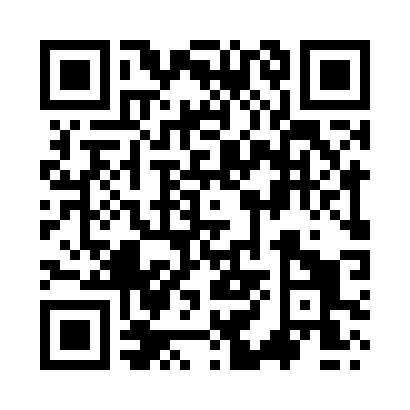 Prayer times for Middletown, Bristol, UKMon 1 Jul 2024 - Wed 31 Jul 2024High Latitude Method: Angle Based RulePrayer Calculation Method: Islamic Society of North AmericaAsar Calculation Method: HanafiPrayer times provided by https://www.salahtimes.comDateDayFajrSunriseDhuhrAsrMaghribIsha1Mon3:074:591:156:519:3111:232Tue3:075:001:156:519:3111:233Wed3:085:001:166:519:3011:234Thu3:085:011:166:519:3011:235Fri3:095:021:166:509:2911:226Sat3:095:031:166:509:2911:227Sun3:105:041:166:509:2811:228Mon3:115:051:166:509:2711:229Tue3:115:061:166:499:2711:2110Wed3:125:071:176:499:2611:2111Thu3:125:081:176:499:2511:2112Fri3:135:091:176:489:2411:2013Sat3:135:101:176:489:2311:2014Sun3:145:111:176:479:2211:2015Mon3:155:131:176:479:2111:1916Tue3:155:141:176:469:2011:1917Wed3:165:151:176:469:1911:1818Thu3:175:161:176:459:1811:1819Fri3:175:181:186:459:1711:1720Sat3:185:191:186:449:1611:1621Sun3:195:201:186:439:1411:1622Mon3:195:211:186:439:1311:1523Tue3:205:231:186:429:1211:1524Wed3:215:241:186:419:1011:1425Thu3:215:261:186:409:0911:1326Fri3:225:271:186:399:0811:1227Sat3:235:281:186:399:0611:1228Sun3:245:301:186:389:0511:1129Mon3:245:311:186:379:0311:1030Tue3:255:331:186:369:0211:0931Wed3:265:341:186:359:0011:08